Semaphore flag template and reference sheet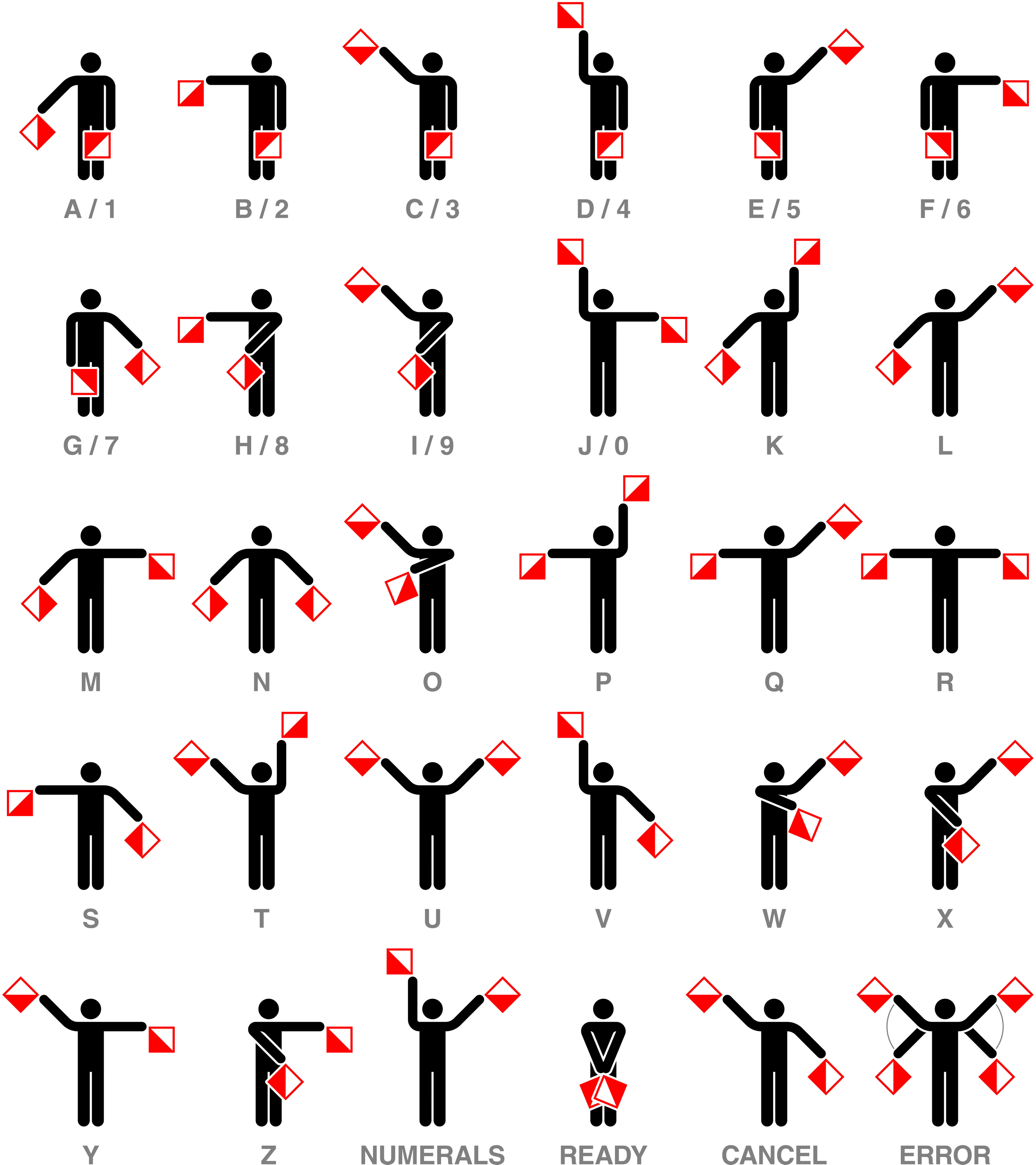 